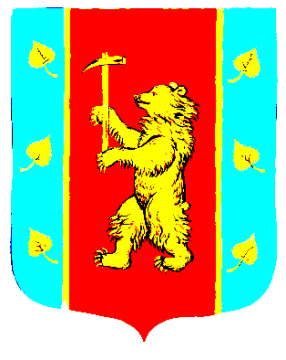  СОВЕТ ДЕПУТАТОВ    МУНИЦИПАЛЬНОГО ОБРАЗОВАНИЯ КУЗНЕЧНИНСКОЕ ГОРОДСКОЕ ПОСЕЛЕНИЕ муниципального образования Приозерский муниципальный районЛенинградской областичетвертого созываРЕШЕНИЕ В соответствии с абзацем 5 части 4 статьи 242.2 Бюджетного кодекса Российской Федерации, руководствуясь Уставом муниципального образования Кузнечнинское городское поселение Совет депутатов МО Кузнечнинское городское поселение МО Приозерский муниципальный район Ленинградской области  РЕШИЛ:Утвердить прилагаемый Порядок представления главным распорядителем средств бюджета муниципального образования Кузнечнинское городское поселение в финансовый орган муниципального образования Кузнечнинское городское поселение информации о совершаемых действиях, направленных на реализацию муниципальным образованием Кузнечнинское городское поселение права регресса, либо об отсутствии оснований для предъявления иска о взыскании денежных средств в порядке регресса.Настоящее решение вступает в силу с момента опубликования в средствах массовой информации и подлежит размещению на официальном сайте администрации МО Кузнечнинское городское поселение www.kuznechnoe.lenobl.ruКонтроль за исполнением настоящего решения возложить на постоянную депутатскую комиссию по экономике, бюджету, налогам, муниципальной собственности (председатель Балабушкина Е.П.).Глава муниципального образования                                               О.А.ЛисинаРазослано: дело-1, бух-1, прокуратура-1 ПРИЛОЖЕНИЕк решению Совета депутатовмуниципального образованияКузнечнинское городское поселение от  18.11.2021 г. № 127 .ПОРЯДОКпредставления главным распорядителем средств бюджета муниципального образования Кузнечнинское городское поселение в финансовый орган муниципального образования Кузнечнинское городское поселение информации о совершаемых действиях, направленных на реализацию муниципальным образованием Кузнечнинское городское поселение права регресса, либо об отсутствии оснований для предъявления иска о взыскании денежных средств в порядке регрессаНастоящий Порядок устанавливает правила представления главным распорядителем средств бюджета муниципального образования Кузнечнинское городское поселение (далее администрация) в финансовый орган  МО Кузнечнинское городское поселение, либо орган исполняющий полномочия финансового органа на основании заключенного соглашения (далее финансовый орган), информации о совершаемых действиях, направленных на реализацию муниципальным образованием Кузнечнинское городское поселение права регресса, либо об отсутствии оснований для предъявления иска о взыскании денежных средств в порядке регресса.Финансовый орган в течение 15 календарных дней со дня исполнения за счет казны муниципального образования Кузнечнинское городское поселение судебного акта о возмещении вреда уведомляет об этом администрацию муниципального образования Кузнечнинское городское поселение.После получения уведомления администрация  при наличии оснований для предъявления иска о взыскании денежных средств в порядке регресса в течение 10 календарных дней направляет в финансовый орган запрос о предоставлении копий документов (платежных поручений), подтверждающих исполнение за счет казны муниципального образования Кузнечнинское городское поселение судебного акта о возмещении вреда.Копии документов (платежных поручений), подтверждающих исполнение администрацией за счет казны муниципального образования Кузнечнинское городское поселение судебного акта о возмещении вреда, направляются финансовым органом в администрацию МО Кузнечнинское городское поселение в срок, не превышающий 15 календарных дней со дня поступления запроса, указанного в пункте 3 настоящего Порядка.Информация о совершаемых действиях, направленных на реализацию муниципальным образованием Кузнечнинское городское поселение права регресса, либо об отсутствии оснований для предъявления иска о взыскании денежных средств в порядке регресса представляется администрацией в финансовый орган ежеквартально не позднее 25 числа месяца, следующего за отчетным кварталом, в форме электронного документа, подписанного усиленной квалифицированной электронной подписью руководителя администрации или уполномоченного им лица, либо в виде документа на бумажном носителе, подписанного руководителем или уполномоченным им лицом.от « 18  » ноября 2021 года  № 127 .                                                          Об утверждении Порядка представления главным распорядителем средств бюджета муниципального образования Кузнечнинское городское поселение в финансовый орган муниципального образования Кузнечнинское городское поселение информации о совершаемых действиях, направленных на реализацию муниципальным образованием Кузнечнинское городское поселение права регресса, либо об отсутствии оснований для предъявления иска о взыскании денежных средств в порядке регресса